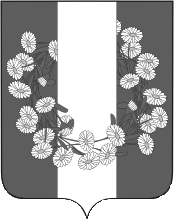 АДМИНИСТРАЦИЯ БУРАКОВСКОГО СЕЛЬСКОГО ПОСЕЛЕНИЯ КОРЕНОВСКОГО РАЙОНАПОСТАНОВЛЕНИЕот  12.09.2023 г.                                                                                                                            № 83х.БураковскийО проведении работы, направленной на выявление личной заинтересованности муниципальных служащих, руководителей учреждений Бураковского сельского поселения Кореновского района, которая приводит или может привести к конфликту интересов при осуществлении закупок товаров, работ, услуг для обеспечения муниципальных нужд 	В целях организации работы, направленной на выявление личной заинтересованности муниципальных служащих, руководителей учреждений Бураковского сельского поселения Кореновского района, которая приводит или может привести к конфликту интересов при осуществлении закупок товаров, работ, услуг для обеспечения муниципальных нужд, осуществляемых в соответствии с Федеральным законом от 5 апреля 2013 года № 44-ФЗ «О контрактной системе в сфере закупок товаров, работ, услуг для обеспечения государственных и муниципальных нужд», Федеральным законом от 18 июля 2011 года № 223-ФЗ «О закупках товаров, работ, услуг отдельными видами юридических лиц», в соответствии с требованиями Федерального закона от 25 декабря 2008 года № 273-ФЗ «О противодействии коррупции», положениями Методических рекомендаций по проведению в федеральных государственных органах, органах государственной власти субъектов Российской Федерации, органах местного самоуправления, государственных внебюджетных фондах и иных организациях, осуществляющих закупки в соответствии с Федеральным законом от 5 апреля 2013 года № 44-ФЗ «О контрактной системе в сфере закупок товаров, работ, услуг для обеспечения государственных и муниципальных нужд» и Федеральным законом от 18 июля 2011 года  № 223-ФЗ «О закупках товаров, работ, услуг отдельными видами юридических лиц», работы, направленной на выявление личной заинтересованности, работников при осуществлении таких закупок, которая приводит или может привести к конфликту интересов, Методических рекомендаций по выявлению и минимизации коррупционных рисков при осуществлении закупок, товаров, работ, услуг для обеспечения государственных или муниципальных нужд (далее-Методические рекомендации), администрация Бураковского сельского поселения Кореновского района   п о с т а н о в л я е т:1.  Утвердить Положение о предотвращении и урегулировании конфликта интересов при осуществлении закупок товаров, работ, услуг для обеспечения муниципальных нужд (приложение № 1).	2. Утвердить Положение об оценке коррупционных рисков при осуществлении закупок товаров, работ, услуг для обеспечения муниципальных нужд (приложение № 2).3. Назначить ответственным за организацию и проведение работы, направленной на выявление личной заинтересованности муниципальных служащих, руководителей учреждений Бураковского сельского поселения Кореновского района, которая приводит или может привести к конфликту интересов при осуществлении закупок товаров, работ, услуг для обеспечения муниципальных нужд – общий отдел администрации Бураковского сельского поселения Кореновского района (Абрамкина) (далее - общий отдел).4. Ответственным по осуществлению закупок обеспечить выполнение требований пункта 9 части 1 статьи 31 Федеральным законом от 5 апреля 2013 года № 44-ФЗ «О контрактной системе в сфере закупок товаров, работ, услуг для обеспечения государственных и муниципальных нужд». 5. Общему отделу администрации Бураковского сельского поселения Кореновского района (Абрамкина) обнародовать настоящее постановление в установленных местах и разместить его на официальном сайте органов местного самоуправления Бураковского сельского поселения Кореновского района в сети «Интернет».6. Постановление вступает в силу после его официального обнародования.ГлаваБураковского сельского поселенияКореновского района                                                                    Л.И. ОрлецкаяПРИЛОЖЕНИЕ № 1УТВЕРЖДЕНОпостановлением администрацииБураковского сельского поселенияКореновского районаот 12 сентября 2023  года   № 83ПОЛОЖЕНИЕ
о предотвращении и урегулировании конфликта интересов при осуществлении закупок товаров, работ, услуг для обеспечения муниципальных нужд1. Общие положения1.1.  Настоящее Положение разработано на основании Федерального закона от 25 декабря 2008 года № 273-ФЗ «О противодействии коррупции», Федерального закона от 02 марта 2007 года № 25-ФЗ «О муниципальной службе в Российской Федерации», Федерального закона от 05 апреля 2013 года № 44-ФЗ «О контрактной системе в сфере закупок товаров, работ, услуг для обеспечения государственных и муниципальных нужд», Федерального закона от 18 июля 2011 года № 223-ФЗ «О закупках товаров, работ, услуг отдельными видами юридических лиц», и с учетом Методических рекомендаций Министерства труда и социальной защиты Российской Федерации по выявлению и минимизации коррупционных рисков при осуществлении закупок товаров, работ, услуг для обеспечения государственных или муниципальных нужд (далее - Методические рекомендации) и определяет порядок осуществления работы, направленной на выявление личной заинтересованности муниципальных служащих администрации Бураковского сельского поселения Кореновского района, руководителей муниципальных учреждений Бураковского сельского поселения Кореновского района, участвующих в осуществлении закупок товаров, работ, услуг для обеспечения муниципальных нужд (далее — муниципальные служащие, руководители учреждений, муниципальный заказчик, заказчик, муниципальный орган, закупки), которая приводит или может привести к конфликту интересов. 1.2. Основной целью Положения является создание правовых и организационных условий для предотвращения и (или) урегулирования конфликта интересов в деятельности муниципальных служащих и руководителей учреждений, предотвращения возможных негативных последствий конфликта интересов, а также выявление и минимизация коррупционных рисков при осуществлении закупок.1.3. Работа, направленная на выявление личной заинтересованности муниципальных служащих, руководителей учреждений, которая приводит или может привести к конфликту интересов, является одним из элементов комплекса мероприятий, осуществляемых в муниципальном органе   муниципальными служащими, руководителями учреждений для целей профилактики коррупции.2. Основные используемые понятия и определения2.1. Для целей настоящего Положения используются следующие основные понятия:муниципальный орган, муниципальный заказчик, заказчик — администрация Бураковского сельского поселения Кореновского района, муниципальные учреждения Бураковского сельского поселения Кореновского района;закупка товара, работы, услуги для обеспечения муниципальных нужд (далее - закупка) - совокупность действий, осуществляемых в установленном Федеральным законом от 05 апреля 2013 года № 44-ФЗ «О контрактной системе в сфере закупок товаров, работ, услуг для обеспечения государственных и муниципальных нужд» порядке Заказчиком и направленных на обеспечение муниципальных нужд. Закупка начинается с определения поставщика (подрядчика, исполнителя) и завершается исполнением обязательств сторонами контракта. В случае, если в соответствии с Федеральным законом от 05 апреля 2013 года № 44-ФЗ «О контрактной системе в сфере закупок товаров, работ, услуг для обеспечения государственных и муниципальных нужд» не предусмотрено размещение извещения об осуществлении закупки или направление приглашения принять участие в определении поставщика (подрядчика, исполнителя), закупка начинается с заключения контракта и завершается исполнением обязательств сторонами контракта;участник закупки - любое юридическое лицо независимо от его организационно-правовой формы, формы собственности, места нахождения и места происхождения капитала, за исключением юридического лица, местом регистрации которого является государство или территория, включенные в утверждаемый в соответствии с пунктом 15 статьи 241 Бюджетного кодекса Российской Федерации перечень государств и территорий, используемых для промежуточного (офшорного) владения активами в Российской Федерации (далее - офшорная компания), либо юридического лица, являющегося иностранным агентом в соответствии с Федеральным законом от 14 июля 2022 года № 255-ФЗ «О контроле за деятельностью лиц, находящихся под иностранным влиянием», или любое физическое лицо, в том числе зарегистрированное в качестве индивидуального предпринимателя, за исключением физического лица, являющегося иностранным агентом в соответствии с Федеральным законом от 14 июля 2022 года № 255-ФЗ «О контроле за деятельностью лиц, находящихся под иностранным влиянием»;личная заинтересованность - возможность получения доходов в виде денег, иного имущества, в том числе имущественных прав, услуг имущественного характера, результатов выполненных работ или каких-либо выгод (преимуществ) лицом, замещающим должность, замещение которой предусматривает обязанность принимать меры по предотвращению и урегулированию конфликта интересов (далее - должностное лицо), и (или) состоящими с ним в близком родстве или свойстве лицами (родителями, супругами, детьми, братьями, сестрами, а также братьями, сестрами, родителями, детьми супругов и супругами детей), гражданами или организациями, с которыми должностное лицо и (или) лица, состоящие с ним в близком родстве или свойстве, связаны имущественными, корпоративными или иными близкими отношениями;конфликт интересов - ситуация, при которой личная заинтересованность (прямая или косвенная) должностного лица влияет или может повлиять на надлежащее, объективное и беспристрастное исполнение им должностных (служебных) обязанностей (осуществление полномочий).3. Цели и задачи положения3.1. Основными целями внедрения в муниципальном органе настоящего Положения являются:минимизация риска вовлечения муниципального органа, муниципальных служащих, руководителей учреждений в коррупционную деятельность при осуществлении закупок;формирование у муниципальных служащих, руководителей учреждений и иных лиц единообразного понимания политики муниципального органа о неприятии коррупции в любых формах и проявлениях при осуществлении закупок;обобщение и разъяснение основных требований законодательства Российской Федерации в области противодействия коррупции, применяемых муниципальным органом при осуществлении закупок.3.2. Для достижения поставленных целей устанавливаются следующие задачи внедрения настоящего Положения в муниципальном органе:закрепление основных принципов деятельности муниципального органа по раскрытию и урегулированию конфликта интересов при осуществлении закупки;определение круга лиц, попадающих под действие настоящего Положения;определение должностных лиц муниципального органа, ответственных за реализацию настоящего Положения;определение действий муниципальных служащих, руководителей учреждений в связи с предупреждением, раскрытием и урегулированием конфликта интересов и порядка их осуществления;установление порядка раскрытия конфликта интересов (декларирования) и рассмотрения деклараций и урегулирования конфликта интересов при осуществлении закупок;закрепление мер ответственности муниципальных служащих, руководителей учреждений за несоблюдение требований настоящего Положения.4. Круг лиц, попадающих под действие положения4.1. В осуществлении закупки принимает участие широкий круг лиц, начиная от исполнителя предусмотренных законодательством Российской Федерации о закупочной деятельности документов (план-график, техническое задание и прочее), заканчивая руководителем муниципального органа и (или) уполномоченным им лицом.4.2. Для организации качественной работы, направленной на выявление личной заинтересованности муниципальных служащих, руководителей учреждений при осуществлении закупок, которая приводит или может привести к конфликту интересов, требуется участие в пределах компетенции лиц структурных подразделений муниципального органа:общий отдел администрации Бураковского сельского поселения Кореновского района;финансовый отдел администрации Бураковского сельского поселения Кореновского района.4.3. Общий отдел администрации Бураковского сельского поселения Кореновского района определяет перечень должностных лиц из числа муниципальных служащих, а также должностных лиц муниципальных учреждений, участвующих в осуществлении закупки. К таким должностным лицам относятся следующие:муниципальные служащие, заинтересованные в осуществлении закупки (например, муниципальные служащие, участвующие в описании объекта закупки);руководители учреждений Бураковского сельского поселения Кореновского района;иные лица, участвующие в осуществлении закупок.5. Принципы раскрытия и урегулирования конфликта интересов при осуществлении закупок5.1. В основу работы по предотвращению, раскрытию и урегулированию конфликта интересов при осуществлении закупок положены следующие принципы:раскрытие сведений о реальном или потенциальном конфликте интересов, личной заинтересованности;индивидуальное рассмотрение и оценка репутационных рисков для муниципального органа при выявлении личной заинтересованности муниципального служащего, руководителя учреждения;конфиденциальность процесса раскрытия сведений о личной заинтересованности и об урегулировании конфликта интересов;соблюдение баланса интересов муниципального органа и  муниципального служащего, руководителя учреждения;защита муниципального служащего, руководителя учреждения от преследования в связи с сообщением о личной заинтересованности, которая была своевременно ими раскрыта.6. Действия муниципального заказчика, муниципального служащего, руководителя учреждения в связи с предупреждением, раскрытием и урегулированием конфликта интересов и порядок их осуществления6.1. Деятельность сектора профилактики коррупционных правонарушений в зависимости от условий осуществления возложенных на не функций может быть разделена на общие профилактические мероприятия и аналитические мероприятия.6.2. В целях осуществления качественной работы, направленной на выявление личной заинтересованности руководителя и муниципальных служащих при осуществлении закупок, которая приводит или может привести к конфликту интересов, из числа муниципальных служащих посредством локальной специализации определяется(ются) ответственное(ые) лицо(а), на которого(ых) возлагаются преимущественно функции, связанные с предупреждением коррупции при осуществлении закупок.6.3. Руководитель муниципального органа организует повышение квалификации указанного сотрудника (сотрудников) по дополнительной профессиональной программе по вопросам, связанным с осуществлением закупок.6.4. Для обеспечения возможности выявления личной заинтересованности   муниципальных служащих, руководителей учреждений при осуществлении закупок, которая приводит или может привести к конфликту интересов, общий отдел администрации Бураковского сельского поселения Кореновского района должен быть обеспечен информацией, которая может содержать признаки наличия у муниципального служащего, руководителя учреждений личной заинтересованности при осуществлении закупок.6.5. Предоставление и обмен информацией между общим отделом администрации Бураковского  сельского поселения Кореновского района, муниципальными учреждениями, осуществляется  способами, способствующими, с одной стороны, цели предупреждения коррупции в закупках, а с другой - не препятствующими иной профильной деятельности, в частности, закупочной деятельности муниципального органа, согласно Порядку предоставления информации о закупках ответственным за работу по выявлению личной заинтересованности муниципальных служащих, руководителей муниципальных учреждений Бураковского сельского поселения Кореновского района. 6.6. Общий отдел администрации Бураковского сельского поселения Кореновского района не реже одного раза в год проводит консультативно-методические совещания, направленные на информирование муниципальных служащих,   руководителей учреждений, участвующих в осуществлении закупок, о следующем:понятия «конфликт интересов» и «личная заинтересованность»;обязанность принимать меры по предотвращению и урегулированию конфликта интересов;положения Методических рекомендаций по вопросам привлечения к ответственности должностных лиц за непринятие мер по предотвращению и (или) урегулированию конфликта интересов, особое внимание при этом уделив обстоятельствам, характеризующим ситуации в качестве конфликта интересов;порядок уведомления о возникновении личной заинтересованности при исполнении должностных (служебных) обязанностей, которая приводит или может привести к конфликту интересов;ответственность за неисполнение указанной обязанности;иная, признанная целесообразной к сообщению, информация.Аналогичная работа проводится с лицами, которым впервые поручено осуществлять деятельность, связанную с закупками.6.7. Общий отдел администрации Бураковского сельского поселения Кореновского района составляет базу типовых ситуаций, содержащих факты наличия личной заинтересованности (возможного наличия личной заинтересованности).6.8. К типовым ситуациям, применимым непосредственно для целей закупок, могут относиться следующие:в конкурентных процедурах по определению поставщика (подрядчика, исполнителя) участвует организация, в которой работает близкий родственник муниципального служащего, руководителя учреждения, заинтересованного в осуществлении закупки;в конкурентных процедурах участвует организация, в которой у муниципального служащего, руководителя учреждения, заинтересованного в осуществлении закупки, имеется доля участия в уставном капитале (такие лица являются учредителями (соучредителями));в конкурентных процедурах участвует организация, в которой ранее работал муниципальный служащий, руководитель учреждения, заинтересованный в осуществлении закупки;в закупке товаров, являющихся результатами интеллектуальной деятельности, участвует муниципальный служащий, руководитель учреждения, чьи родственники или иные лица, с которыми у него имеются корпоративные, имущественные или иные близкие отношения, владеют исключительными правами;в конкурентных процедурах участвует организация, в которой   у муниципального служащего, руководителя учреждения, заинтересованного в осуществлении закупки, имеется доля участия в уставном капитале (такие лица  являются учредителями (соучредителями)).6.9. Общий отдел администрации Бураковского сельского поселения Кореновского района  организует ежегодную добровольную оценку знаний муниципальных служащих, руководителей учреждений по вопросам, связанным с соблюдением муниципальными служащими ограничений и запретов, требований о предотвращении или урегулировании конфликта интересов, исполнения ими обязанностей, установленных Федеральным законом от 25 декабря 2008 года № 273-ФЗ «О противодействии коррупции» и другими федеральными законами, особое внимание при этом уделив вопросам, связанным с личной заинтересованностью, которая влияет или может повлиять на надлежащее, объективное и беспристрастное осуществление закупок.6.10. Указанная оценка знаний проводится в форме тестирования с перечнем открытых и закрытых вопросов.6.11. Общий отдел администрации Бураковского сельского поселения Кореновского района в рамках оценки знаний организует рассмотрение типовых ситуаций, содержащих факты наличия личной заинтересованности (возможного наличия личной заинтересованности).В указанных типовых ситуациях общий отдел администрации Бураковского сельского поселения Кореновского района  проверяет, во-первых, насколько муниципальный служащий, руководитель учреждений знает порядок осуществления действий, направленных на соблюдение положений Федерального закона от 25 декабря 2008 года № 273-ФЗ «О противодействии коррупции» и других нормативных правовых актов Российской Федерации о противодействии коррупции, во-вторых, насколько он готов воспроизвести такой порядок в действительности.7. Порядок   раскрытия конфликта интересов при осуществлении закупок7.1. Аналитическая работа  выстраивается исходя из фактических обстоятельств деятельности  муниципального органа, муниципального заказчика, а именно количества муниципальных служащих общего отдела администрации Бураковского сельского поселения Кореновского района, количества проводимых  муниципальным органом, муниципальным заказчиком закупок и иных обстоятельств.7.2. В целях организации аналитической работы должны быть определены критерии выбора закупок, в отношении которых общий отдел администрации Бураковского сельского поселения Кореновского района   уделяет повышенное внимание.7.3. Указанные критерии основываются на следующих аспектах:начальная (максимальная) цена контракта превышает 1 миллион рублей по результатам конкурентных процедур;закупки с начальной (максимальной) ценой контракта, осуществляемые у единственного поставщика в соответствии с пунктом 4 части 1 статьи 93 Федерального закона от 5 апреля 2013 года № 44-ФЗ «О контрактной системе в сфере закупок товаров, работ, услуг для обеспечения государственных и муниципальных нужд», выше 500 тысяч рублей - для органов местного самоуправления, и выше 300 тысяч рублей - для учреждений Бураковского сельского поселения Кореновского района;закупки, осуществляемые в рамках национальных проектов;объектом закупки является строительство, ремонтные работы, недвижимое имущество, при этом начальная (максимальная) цена за единицу у такой закупки превышает 1 миллион рублей;частота заключаемых контрактов (договоров) с одним и тем же поставщиком (подрядчиком, исполнителем), в части  возможного установления неформальных связей между конечным выгодоприобретателем - руководителем или работником и представителем поставщика (подрядчика, исполнителя) более 3 контрактов (договоров) в течение одного года, сумма одной сделки не должна превышать  1 миллионов рублей - для органов местного самоуправления, 300 тысяч рублей - для учреждений Бураковского сельского поселения Кореновского района.7.4. Анализ соблюдения положений законодательства Российской Федерации о противодействии коррупции основывается на следующем:абсолютный анализ профилей всех муниципальных служащих, руководителей учреждений, участвующих в закупочной деятельности, а также всех участников закупки;выборочный анализ муниципальных служащих, руководителей учреждений, участвующих в закупочной деятельности, а также участников закупки с учетом положений пунктов 7.1-7.3 настоящего Положения;выборочный анализ муниципальных служащих, руководителей учреждений, участвующих в закупочной деятельности, а также поставщиков (подрядчиков, исполнителей), определенных по результатам закупок, с учетом положений пунктов 7.1-7.3 настоящего Положения;выборочный анализ муниципальных служащих, руководителей учреждений, участвующих в закупочной деятельности, а также участников закупки в связи с поступившей в муниципальный орган информацией от физических или юридических лиц, в том числе иных органов.7.5. В целях выявления личной заинтересованности общий отдел администрации Бураковского сельского поселения Кореновского района уделяет особое внимание анализу поступающих в муниципальный орган и содержащих замечания писем уполномоченных органов (ФАС России, Счетной палаты Российской Федерации, Федерального казначейства).7.6. Анализу в том числе подлежит информация, поступившая в связи с проведенным общественным контролем гражданами и общественными объединениями и объединениями юридических лиц, а также информация, поступившая от указанных и иных субъектов в порядке, предусмотренном положениями Федерального закона от 2 мая 2006 года № 59-ФЗ «О порядке рассмотрения обращений граждан Российской Федерации».7.7. В этой связи в муниципальном органе организуется следующий порядок взаимодействия, который будет способствовать оптимальному доступу сотрудников общий отдел администрации Бураковского сельского поселения Кореновского района   к указанной и иной информации: предоставлять доступ через систему электронного документооборота.7.8. Одновременно общий отдел администрации Бураковского сельского поселения Кореновского района   организует личный прием лиц, обладающих информацией о фактах совершения муниципальными служащими, руководителями учреждений коррупционных правонарушений, и (или), помимо телефона «горячей линии», создает адрес электронной почты, на который гражданин сможет направить рассматриваемую информацию.7.9. Указанный анализ направлен на выявление фактов, которые могут свидетельствовать о личной заинтересованности муниципальных служащих, руководителей учреждений, участвовавших в проведении такой закупки.7.10. В этой связи общий отдел администрации Бураковского сельского поселения Кореновского района, в первую очередь, определяет природу представленной информации: свидетельствует ли данная информация о нарушении положений Федерального закона от 5 апреля 2013 года № 44-ФЗ «О контрактной системе в сфере закупок товаров, работ, услуг для обеспечения государственных и муниципальных нужд» и (или) она содержит сведения о наличии у муниципальных служащих, руководителей учреждения личной заинтересованности в закупке.7.11. По результатам определения круга муниципальных служащих, руководителей учреждений и участников закупки (поставщиков (подрядчиков, исполнителей)), в отношении которых проводится анализ, общий отдел администрации Бураковского сельского поселения Кореновского района осуществляет сбор применимой информации, которая может содержать признаки наличия у муниципального служащего, руководителя учреждения личной заинтересованности при осуществлении закупок.7.12. В целях выявления личной заинтересованности муниципальных служащих, руководителей учреждений, которая приводит или может привести к конфликту интересов, общий отдел администрации Бураковского сельского поселения Кореновского района обобщает имеющуюся информацию о муниципальном служащем, руководителе учреждении, его близких родственниках (если применимо), например, информацию, содержащуюся в следующих документах:трудовая книжка;анкета, подлежащая представлению в орган местного самоуправления,  гражданином Российской Федерации, поступающим на муниципальную службу в Российской Федерации, форма которой утверждена распоряжением Правительства Российской Федерации от 26 мая 2005 года № 667-р ;личная карточка работника;форма представления сведений об адресах сайтов и (или) страниц сайтов в информационно-телекоммуникационной сети «Интернет», на которых государственным гражданским служащим/муниципальным служащим, гражданином Российской Федерации, претендующим на замещение должности государственной гражданской службы Российской Федерации/муниципальной службы, размещались общедоступная информация, а также данные, позволяющие его идентифицировать, утвержденная распоряжением Правительства Российской Федерации от 28 декабря 2016 года № 2867-р;сведения о доходах, расходах, об имуществе и обязательствах имущественного характера;иная информация, в том числе содержащаяся в личном деле муниципального служащего.7.13. Также с соблюдением законодательства Российской Федерации, в частности, положений законодательства о персональных данных, общий отдел администрации Бураковского сельского поселения Кореновского района организует работу по получению отсутствующих в личном деле руководителя и муниципального служащего сведений об иных лицах, находящихся со служащим в близком родстве или свойстве.7.14. Одновременно общий отдел администрации Бураковского сельского поселения Кореновского района анализирует информацию, размещенную в информационно-телекоммуникационной сети «Интернет», в том числе посредством использования различных агрегаторов информации, и иную имеющуюся в распоряжении муниципального органа информацию.Например, информацию, содержащуюся в следующих документах:поступившие в муниципальный орган в соответствии с частью 4 статьи 12 Федерального закона № 273-ФЗ сообщения от работодателей бывших муниципальных служащих;журнал посещений муниципального органа;реестр ранее заключенных контрактов;реестр контрагентов.7.15. Также общий отдел администрации Бураковского сельского поселения Кореновского района проводит беседы с муниципальными служащими, руководителями учреждений, с их согласия, получает от них с их согласия необходимые пояснения, а также получает от органов (организаций) информацию о соблюдении муниципальными служащими требований к служебному поведению (за исключением информации, содержащей сведения, составляющие государственную, банковскую, налоговую или иную охраняемую законом тайну), в том числе требования о предотвращении или урегулировании конфликта интересов, изучает представленные гражданами или муниципальными служащими сведения, иную полученную информацию.7.16. В муниципальном органе организуется добровольное ежегодное представление муниципальными служащими, руководителями учреждений, участвующими в осуществлении закупок, декларации о возможной личной заинтересованности. Типовая форма для декларирования муниципальными служащими, руководителями учреждений о возможной личной заинтересованности приведена в приложении № 2 к  Порядку предоставления информации о закупках ответственным за работу по выявлению личной заинтересованности муниципальных служащих, руководителей учреждений Бураковского сельского поселения Кореновского района.7.17. На основании указанных действий общий отдел администрации Бураковского сельского поселения Кореновского района формирует профиль муниципального служащего, руководителя учреждения, участвующего в закупочной деятельности (прилагается).7.18. Аналогичный профиль формируется в отношении участников закупок, в том числе определенных по результатам закупок поставщиков (подрядчиков, исполнителей).7.19. В этой связи с учетом положений законодательства Российской Федерации ответственный муниципальный служащий общий отдел администрации Бураковского сельского поселения Кореновского района обеспечивается доступом к необходимой для составления такого профиля информации по решению руководителя муниципального органа или уполномоченного им лица.7.20. Информацию об участниках закупки, в том числе о поставщиках (подрядчиках, исполнителях), можно получить как непосредственно от структурных подразделений муниципального органа, участвующих в определении поставщика (подрядчика, исполнителя), так и из данных, размещенных в Единой информационной системе в сфере закупок по адресу в информационно-телекоммуникационной сети «Интернет»: http://zakupki.gov.ru/.7.21. В случае принятия решения о составлении профиля в отношении участников закупки в зависимости от выбранного способа определения поставщика (подрядчика, исполнителя) у общего отдела администрации Бураковского сельского поселения Кореновского района на разных этапах возникает возможность ознакомиться с информацией об участниках закупки.7.22. Так, отдельную информацию об участниках закупки можно получить посредством анализа сведений, представленных непосредственно при применении открытых конкурентных способов определения поставщика (подрядчика, исполнителя).7.23. В указанных целях муниципальный заказчик при поступлении подобных запросов обеспечивает ознакомление с ними общий отдел администрации Бураковского сельского поселения Кореновского района, например, посредством автоматизированного их направления в системе электронного документооборота.7.24. В рамках указанного анализа общему отделу администрации Бураковского сельского поселения Кореновского района также целесообразно удостовериться в отсутствии информации, свидетельствующей о возможном возникновении у муниципальных служащих, руководителей учреждений личной заинтересованности при осуществлении закупки, и в случае необходимости проинформировать об этом руководителя муниципального органа в целях принятия мер, направленных на предупреждение ситуаций конфликта интересов (например, отстранить муниципального служащего от участия в осуществлении закупки).7.25. Анализу и обобщению для формирования профиля подлежит следующая информация (если применимо):наименование, фирменное наименование (при наличии), место нахождения (для юридического лица), почтовый адрес участника закупки, идентификационный номер налогоплательщика (при наличии), членов коллегиального исполнительного органа, лица, исполняющего функции единоличного исполнительного органа, управляющего (при наличии), управляющей организации (при наличии), участников (членов) корпоративного юридического лица, владеющих более чем двадцатью пятью процентами акций (долей, паев) корпоративного юридического лица, учредителей унитарного юридического лица, фамилия, имя, отчество (при наличии), паспортные данные, место жительства (для физического лица), номер контактного телефона;выписка из единого государственного реестра юридических лиц или засвидетельствованная в нотариальном порядке копия такой выписки (для юридического лица), выписка из единого государственного реестра индивидуальных предпринимателей или засвидетельствованная в нотариальном порядке копия такой выписки (для индивидуального предпринимателя), копии документов, удостоверяющих личность (для иного физического лица), надлежащим образом заверенный перевод на русский язык документов о государственной регистрации юридического лица или физического лица в качестве индивидуального предпринимателя в соответствии с законодательством соответствующего государства (для иностранного лица);документ, подтверждающий полномочия лица на осуществление действий от имени участника закупки - юридического лица (копия решения о назначении или об избрании либо копия приказа о назначении физического лица на должность, в соответствии с которыми такое физическое лицо обладает правом действовать от имени участника закупки без доверенности), и иные связанные с данной обязанностью документы;копии учредительных документов участника закупки (для юридического лица);иные представленные участником закупки документы.7.26. В случае выявления ответственным лицом общего отдела администрации Бураковского сельского поселения Кореновского района нарушения участником закупки требования, установленного пунктом 9 части 1 статьи 31 Федерального закона от 5 апреля 2013 года № 44-ФЗ «О контрактной системе в сфере закупок товаров, работ, услуг для обеспечения государственных и муниципальных нужд» (об отсутствии между ним и заказчиком конфликта интересов), то об указанном факте общий отдел администрации Бураковского сельского поселения Кореновского района  незамедлительно информирует руководителя заказчика и (или) Комиссию по соблюдению требований к служебному поведению муниципальных служащих, руководителей учреждений и урегулированию конфликта интересов (далее-Комиссия по конфликту интересов).7.27. Аналогично  общий отдел администрации Бураковского сельского поселения Кореновского района проводит анализ информации о единственном поставщике (подрядчике, исполнителе).7.28. Иная информация об участниках закупки, применимая для целей выявления личной заинтересованности муниципальных служащих, руководителей учреждений может быть также получена общим отделом администрации Бураковского сельского поселения Кореновского района из информационно-телекоммуникационной сети «Интернет», например, посредством анализа сведений, доступных на электронном сервисе «Прозрачный бизнес», размещенном по адресу: https://pb.nalog.ru/, а также посредством использования различных агрегаторов информации.7.29. По результатам составления профилей муниципальных служащих, руководителей учреждений, участвующих в осуществлении закупки, а также профилей участников закупок общий отдел администрации Бураковского сельского поселения Кореновского района осуществляет перекрестный анализ имеющейся в его распоряжении информации для целей выявления личной заинтересованности заказчика и участников закупки.7.30. Для выявления фактов, свидетельствующих о возможном наличии личной заинтересованности у муниципальных служащих, руководителей учреждений, участвующих в осуществлении закупки, общий отдел администрации Бураковского сельского поселения Кореновского района анализирует документацию, связанную с осуществлением закупки, в том числе документацию, связанную с планированием закупки.7.31. Соответствующая информация может быть получена общим отделом администрации Бураковского сельского поселения Кореновского района из Единой информационной системы в сфере закупок по адресу в информационно-телекоммуникационной сети «Интернет»: http://zakupki.gov.ru/ либо получена с учетом положений пунктов 6.4, 6.5 настоящего Положения.7.32. В случае признания целесообразным общим отделом администрации Бураковского сельского поселения Кореновского района может быть проведен комплексный анализ информации о закупке, в ходе которого могут быть выявлены индикаторы, наличие которых может свидетельствовать о личной заинтересованности муниципальных служащих, руководителей учреждений, участвующих в проведении такой закупки.7.33. В случае признания целесообразным по результатам данного анализа общим отделом администрации Бураковского сельского поселения Кореновского района может быть организовано проведение соответствующей проверки соблюдения муниципальным служащим в течение трех лет, предшествующих поступлению информации, явившейся основанием для осуществления такой проверки, в частности, требований о предотвращении или урегулировании конфликта интересов, исполнения ими обязанностей, установленных Федеральным законом от 25 декабря 2008 года № 273-ФЗ «О противодействии коррупции» и другими федеральными законами (далее - проверка).7.34. Достаточная информация для организации проведения проверки может быть получена не только в рамках осуществления вышеуказанного анализа, но и в рамках анализа информации, содержащейся в документации, связанной с осуществлением закупки.7.35. Отдельное внимание общий отдел администрации Бураковского сельского поселения Кореновского района уделяет анализу имеющейся информации о субподрядчиках (соисполнителях) по контракту.7.36. Для указанной цели также формируются профили субподрядчиков (соисполнителей) по контракту с учетом положений настоящего Положения.7.37. Предметом перекрестного анализа профилей муниципальных служащих и профилей субподрядчиков (соисполнителей) является поиск возможных связей, свидетельствующих о наличии у муниципальных служащих, руководителей учреждений личной заинтересованности, в частности, в участии соответствующих лиц в качестве субподрядчиков (соисполнителей).При этом необходимо учитывать, что в соответствии с пунктом 1 статьи 706 Гражданского кодекса Российской Федерации, если из закона или договора подряда не вытекает обязанность подрядчика выполнить предусмотренную в договоре работу лично, подрядчик вправе привлечь к исполнению своих обязательств других лиц (субподрядчиков).7.38. Помимо указанного анализа общим отделом администрации Бураковского сельского поселения Кореновского также может быть проведена проверка для целей установления фактов нарушений положений Федерального закона от 25 декабря 2008 года № 273-ФЗ «О противодействии коррупции», например, установления фактов «навязывания услуг» (например, понуждение со стороны муниципального служащего заключить договор субподряда с аффилированной с таким муниципальным служащим организацией).8. Порядок рассмотрения декларацийи урегулирования конфликта интересов при осуществлении закупок8.1. Руководитель заказчика  рассматривает декларацию о возможной личной заинтересованности, материалы по результатам проверки и предложения общий отдел администрации Бураковского сельского поселения Кореновского района о наиболее подходящих формах урегулирования конфликта интересов, а в случае необходимости определяет дополнительные формы урегулирования конфликта интересов и направляет указанную декларацию и материалы по результатам ее рассмотрения в комиссию по конфликту интересов.8.2. Рассмотрение декларации о возможной личной заинтересованности осуществляет комиссия по конфликту интересов.8.3. При рассмотрении декларации о возможной личной заинтересованности председатель комиссии по конфликту интересов вправе проводить собеседование с декларантом, получать от него письменные пояснения, направлять в установленном порядке запросы в заинтересованные организации (органы).8.4. По результатам рассмотрения декларации о возможной личной заинтересованности принимается решение (рекомендации работодателю) о конкретном способе (формах) разрешения (урегулирования) конфликта интересов (возможности возникновения конфликта интересов).8.5. В случае привлечения муниципального служащего, руководителя учреждения к ответственности за коррупционное правонарушение, допущенное при осуществлении закупки, общий отдел администрации Бураковского сельского поселения Кореновского района обеспечивает с соблюдением законодательства Российской Федерации ознакомление иных муниципальных служащих, руководителей учреждений, осуществляющих закупки с последствиями незаконных действий (бездействия).8.6. Проверенные декларации и заключения по каждому декларанту хранятся в общем отделе администрации Бураковского сельского поселения Кореновского района, в соответствии с требованиями о защите сведений, являющихся персональными данными.9. Меры ответственности9.1. Соблюдение требований настоящего Положения является обязательным для всех муниципальных служащих, руководителей учреждений муниципального органа.9.2. В соответствии с частью 1 статьи 13 Федерального закона от 25 декабря 2008 года № 273-ФЗ «О противодействии коррупции» граждане Российской Федерации, иностранные граждане и лица без гражданства за совершение коррупционных правонарушений несут уголовную, административную, гражданско-правовую и дисциплинарную ответственность в соответствии с законодательством Российской Федерации.9.3. Физическое лицо, совершившее коррупционное правонарушение, по решению суда может быть лишено в соответствии с законодательством Российской Федерации права занимать определенные должности муниципальной службы.ГлаваБураковского сельского поселения Кореновского района                                                                        Л.И. ОрлецкаяПРОФИЛЬ муниципального служащего, руководителя учреждения, участвующего в закупочной деятельностиСведения о муниципальном служащем, руководителе учрежденияСведения о лицах, состоящих в отношениях родства и свойства с муниципальным служащим, руководителем учрежденияУчастие в коммерческих и некоммерческих организациях лиц, состоящих в отношениях родства и свойства с муниципальным служащим, руководителем учрежденияАнализ осуществил, профиль подготовил: Ответственное лицо за профилактику коррупционных правонарушений при осуществлении закупок товаров, работ, услуг для обеспечения муниципальных нужд              				                                    Подпись				                    Ф.И.О.Дата							                    Примечание:	*Необходимо  указать  сведения  о  детях,  которые имелись у супруга (супруги) лица, представившего сведения, до заключения брака.	**Согласно  статье 50 Гражданского  кодекса  Российской Федерации, коммерческими  организациями  (юридическими лицами) являются организации, преследующие извлечение прибыли в  качестве  основной  цели  своей деятельности. Юридические  лица, являющиеся коммерческими организациями, могут    создаваться  в организационно-правовых  формах  хозяйственных товариществ  и обществ, крестьянских (фермерских) хозяйств, хозяйственных партнерств,  производственных    кооперативов, государственных и муниципальных унитарных предприятий.	Участие в коммерческой организации может осуществляться путем владения  ценными бумагами (долями участия, паями в уставных (складочных) капиталах  коммерческой  организации,  выполнения полномочий единоличного исполнительного  органа (директора, генерального директора, председателя,президента  и  т.п.), участия  в коллегиальном органе управления (совете директоров, правлении, дирекции, наблюдательном совете) и т.д.	***Некоммерческой  организацией  является  организация,  не  имеющая извлечение  прибыли  в  качестве  основной  цели  своей деятельности и не распределяющая полученную прибыль между участниками.  Некоммерческие организации могут создаваться для достижения социальных, благотворительных,  культурных, образовательных, научных и управленческих целей,  в  целях  охраны здоровья граждан, развития физической культуры и спорта, удовлетворения духовных и  иных нематериальных потребностей граждан, защиты прав,  законных  интересов  граждан  и  организаций, разрешения  споров  и  конфликтов, оказания юридической помощи, а также в иных целях, направленных на достижение общественных благ.	Некоммерческие        организации        могут      создаваться в организационно-правовых формах:	1)  потребительских  кооперативов,  к  которым относятся в том числе жилищные, жилищно-строительные и гаражные кооперативы, общества взаимного страхования, кредитные кооперативы, фонды  проката, сельскохозяйственные потребительские кооперативы;	2) общественных  организаций,  к  которым  относятся  в  том  числе политические партии и    созданные в качестве юридических  лиц профессиональные  союзы  (профсоюзные организации),  органы общественной самодеятельности, территориальные общественные самоуправления;	3) общественных движений;	4) ассоциаций (союзов), к которым относятся в том числе некоммерческие партнерства,  саморегулируемые организации, объединения работодателей, объединения профессиональных союзов,  кооперативов  и общественных организаций, торгово-промышленные палаты;	5) товариществ собственников недвижимости, к которым относятся в том числе товарищества    собственников  жилья,  садоводческие  или огороднические некоммерческие товарищества;	6) казачьих обществ, внесенных в государственный реестр казачьих обществ в Российской Федерации;	7) общин коренных малочисленных народов Российской Федерации;	8)фондов, к которым относятся в том числе общественные и благотворительные фонды;	9) учреждений, к которым относятся государственные учреждения (в том числе государственные  академии  наук), муниципальные учреждения и частные (в том числе общественные) учреждения;	10) автономных некоммерческих организаций;	11) религиозных организаций;	12) публично-правовых компаний;	13) адвокатских палат;	14) адвокатских образований (являющихся юридическими лицами);	15) государственных корпораций;	16) нотариальных палат.	Участие  в  некоммерческой  организации  может  осуществляться путем выполнения  функций  учредителя  некоммерческой организации, единоличного исполнительного  органа  (председатель,  президент  и  т.п.), участия  в высшем руководящем органе (коллегиальный  высший  орган управления для автономной    некоммерческой   организации, общее  собрание членов для некоммерческого  партнерства,  ассоциации  (союза) и т.д.), коллегиальных исполнительных органах (совет, правление, президиум  и т.п.), иных коллегиальных  органах  управления  (попечительский совет, наблюдательный совет, ревизионная  комиссия  и  т.д.), членства в некоммерческом партнерстве и т.д.ГлаваБураковского сельского поселения Кореновского района                                                                                                                                          Л.И. ОрлецкаяПРИЛОЖЕНИЕ № 2УТВЕРЖДЕНОпостановлением администрацииБураковского сельского поселенияКореновского районаот 12.09.2023  года  № 83ПОЛОЖЕНИЕ
об оценке коррупционных рисков при осуществлении закупок товаров, работ, услуг для обеспечения муниципальных нужд1. Общие положения1.1. Настоящее Положение разработано в соответствии с требованиями Федерального закона от 25 декабря 2008 года № 273-ФЗ «О противодействии коррупции» (далее - Федеральный закон № 273-ФЗ), положениями Методических рекомендаций по выявлению и минимизации коррупционных рисков при осуществлении закупок товаров, работ, услуг для обеспечения государственных или муниципальных нужд (по состоянию на 18 октября 2020 год) (далее -  методические рекомендации) и определяет порядок проведения оценки коррупционных рисков, возникающих при осуществлении закупок товаров, работ, услуг для обеспечения муниципальных нужд, осуществляемых в соответствии с Федеральным законом от 5 апреля 2013 года № 44-ФЗ «О контрактной системе в сфере закупок товаров, работ, услуг для обеспечения государственных и муниципальных нужд», Федеральным законом от 18 июля 2011 года № 223-ФЗ «О закупках товаров, работ, услуг отдельными видами юридических лиц» в администрации Бураковского сельского поселения Кореновского района, учреждениях Бураковского сельского поселения Кореновского района (далее соответственно — закупки, Федеральный закон №44-ФЗ, Федеральный закон № 223-ФЗ, заказчик).1.2. В целях реализации настоящего Положения используются следующие основные понятия:	коррупционный риск - возможность совершения муниципальным служащим, руководителем учреждения (далее-заказчик, участник закупки) коррупционного правонарушения;коррупционное правонарушение - действие (бездействие), за совершение которого муниципальные служащие, руководители учреждений в соответствии с законодательством Российской Федерации в области противодействия коррупции несут уголовную, административную, гражданско-правовую и дисциплинарную ответственность;оценка коррупционных рисков - общий процесс идентификации, анализа и ранжирования коррупционных рисков (выявления коррупционных рисков), а также разработки мер по минимизации выявленных коррупционных рисков;коррупционная схема - способ (совокупность способов) совершения коррупционного правонарушения;идентификация коррупционного риска - процесс определения для отдельной процедуры потенциально возможных коррупционных схем при закупках у заказчика;анализ коррупционного риска - процесс понимания природы коррупционного риска и возможностей для его реализации;индикатор коррупции - сведения, указывающие на возможность совершения коррупционного правонарушения, а также на реализацию коррупционной схемы;	ранжирование коррупционных рисков - процесс определения значимости выявленных коррупционных рисков в соответствии с принятой заказчиком методикой.1.3. Снижение уровня коррупции при осуществлении закупок является одной из приоритетных задач, поскольку данная сфера деятельности неразрывно связана с большим объемом средств, выделяемых из бюджетов бюджетной системы Российской Федерации, и наличием существенного количества коррупционных правонарушений.1.4. Оценка коррупционных рисков позволяет провести анализ проводимых у заказчика в соответствии с Федеральным законом № 44-ФЗ закупочных процедур для целей минимизации уровня коррупции.1.5. Предупреждение коррупции является одной из наиболее эффективных мер по недопущению совершения заказчиком. Участниками закупки коррупционных правонарушений. Качественное предупреждение коррупции возможно в случае, если оно основано на адекватно проведенной оценке коррупционных рисков.1.6. Выявление коррупционных рисков позволяет разработать и реализовать превентивные мероприятия, направленные на минимизацию возможности реализации коррупционных рисков и (или) на минимизацию величины вероятного вреда от их реализации.1.7. На основании результатов оценки коррупционных рисков возможно принятие адресных мер, учитывающих специфику деятельности заказчика, имеющиеся в его распоряжении ресурсы, включая финансовые, человеческие и временные ресурсы, и иные особенности функционирования заказчика.1.8. Реализация мероприятий, предусмотренных настоящим Положением, осуществляется исходя из фактических возможностей заказчика.2. Задачи и принципы оценки коррупционных рисковпри осуществлении закупок2.1. Оценка коррупционных рисков при осуществлении закупок (далее также - оценка коррупционных рисков) является основой для выстраивания системы профилактики коррупционных правонарушений у заказчика в указанной сфере и позволяет решить задачи по обеспечению:системы управления коррупционными рисками, присущими закупочной деятельности;соответствия реализуемых мер по профилактике коррупции реальным или возможным способом совершения коррупционных правонарушений, тем самым увеличивая действенность таких мер, повышая эффективность использования финансовых, кадровых, временных и иных ресурсов.2.2. Оценка коррупционных рисков проводится с учетом следующих основных принципов:законность: оценка коррупционных рисков не должна противоречить нормативным правовым и иным актам Российской Федерации;полнота: коррупционные риски могут возникать на каждом этапе осуществления закупки, в этой связи соблюдение данного принципа позволит комплексно рассмотреть закупочный процесс и выявить соответствующие коррупционные риски;рациональное распределение ресурсов: оценка коррупционных рисков проводится с учетом фактических возможностей заказчика, в том числе с учетом кадровой, финансовой, временной и иной обеспеченности;взаимосвязь результатов оценки коррупционных рисков с проводимыми мероприятиями по профилактике коррупционных правонарушений;своевременность и регулярность: оценка коррупционных рисков проводится на системной основе; результаты оценки коррупционных рисков должны быть актуальными и соответствовать существующим обстоятельствам как внутренним (например, организационная структура заказчика), так и внешним (например, учет изменения законодательства Российской Федерации о закупочной деятельности).Оценка коррупционных рисков проводится регулярно и при существенном изменении применимых обстоятельств (изменение организационно-штатной структуры заказчика; перераспределение полномочий между структурными подразделениями заказчика; выявление новых коррупционных рисков; выявление фактов совершения коррупционных правонарушений; изменение законодательства Российской Федерации о закупочной деятельности и других применимых нормативных правовых и иных актов);адекватность: принимаемые в целях проведения оценки коррупционных рисков, в том числе минимизации выявленных рисков, меры не должны возлагать на муниципальных служащих, руководителей учреждений  избыточную нагрузку, влекущую нарушение нормального осуществления ими своих служебных (трудовых) обязанностей;презумпция добросовестности: наличие коррупционных индикаторов на различных этапах осуществления закупки само по себе не свидетельствует о свершившемся или планируемом к свершению коррупционном правонарушении и требует комплексного анализа всех обстоятельств ситуации сектором профилактики коррупционных правонарушений;исключение субъектности: предметом оценки коррупционных рисков является процедура осуществления закупки, реализуемая заказчиком, а не личностные качества участников закупки;беспристрастность и профессионализм: оценку коррупционных рисков необходимо поручать не только лицам, которые являются независимыми по отношению к закупочным процедурам, реализуемым заказчиком, но и лицам, обладающим необходимыми познаниями в оцениваемой сфере.В этой связи к оценке могут быть привлечены не только муниципальные служащие общего отдела администрации Бураковского сельского поселения Кореновского района, но и муниципальные служащие, руководители учреждений, непосредственно участвующие в осуществлении закупочных процедур, а также иные лица.Кроме того, необходимо организовать повышение квалификации муниципальных служащих, ответственных за проведение оценки коррупционных рисков, по дополнительной профессиональной программе по вопросам, связанным, в частности, с осуществлением закупок;конкретность: результаты оценки коррупционных рисков должны быть понятны и объективны, не допускать двусмысленных формулировок и иных возможностей неоднозначного толкования.3. Порядок оценки коррупционных рисков3.1. Оценка коррупционных рисков заключается в выявлении условий и обстоятельств (действий, событий), возникающих при осуществлении закупок, позволяющих злоупотреблять должностными (служебными) обязанностями в целях получения муниципальными служащими, руководителями учреждений или третьими лицами материальных и нематериальных выгод вопреки законным интересам общества и государства, заказчика.3.2. При проведении оценки коррупционных рисков устанавливается и определяется следующее:предмет коррупционного правонарушения (за какие возможные действия (бездействие) участник закупки может получить противоправную выгоду);используемые коррупционные схемы;индикаторы коррупции.3.3. Процедура оценки коррупционных рисков и принятия мер по минимизации выявленных коррупционных рисков состоит из нескольких последовательных этапов:подготовительный этап;описание процедуры осуществления закупки;идентификация коррупционных рисков;анализ коррупционных рисков;ранжирование коррупционных рисков;разработка мер по минимизации коррупционных рисков;утверждение результатов оценки коррупционных рисков;мониторинг реализации мер по минимизации выявленных коррупционных рисков.4. Подготовительный этап4.1. Руководителем (уполномоченным должностным лицом) заказчика принимается письменное решение (локальный нормативный акт) о проведении оценки коррупционных рисков, в котором отражается следующее:персональная ответственность за проведение оценки коррупционных рисков муниципального служащего общего отдела администрации Бураковского сельского поселения Кореновского района;сроки проведения;права ответственного муниципального служащего, а также обязанность руководителей структурных подразделений заказчика оказывать содействие в проведении оценки коррупционных рисков;формы контроля за проведением оценки;иные аспекты, признанные целесообразными к закреплению в локальном нормативном акте заказчика.4.2. При необходимости может быть подготовлен план-график проведения оценки коррупционных рисков, предусматривающий, например, этапы проведения оценки коррупционных рисков; промежуточные документы (доклады); порядок и сроки согласования и т. д.4.3. Для целей оценки коррупционных рисков формируется рабочая группа, в состав которой могут входить не только муниципальные служащие общего отдела администрации Бураковского сельского поселения Кореновского района, но и муниципальные служащие иных структурных подразделений заказчика, например, ответственных за организацию осуществления закупки у заказчика.4.4. При наличии возможности и признании целесообразным к оценке коррупционных рисков могут привлекаться также внешние эксперты, в том числе члены комиссии по соблюдению требований к служебному поведению и урегулированию конфликта интересов (при наличии), общественного совета при органе местного самоуправления (при наличии) и т. д.В таком случае состав рабочей группы закрепляется в локальном акте заказчика.4.5. Для целей выявления коррупционных рисков, возникающих при осуществлении закупки, определяются внутренние и внешние источники информации.4.6. К внутренним источникам информации относится следующее:организационно-штатная структура и штатное расписание заказчика в части, касающейся осуществления закупок и иной связанной с ними деятельности;положения о структурных подразделениях заказчика, участвующих в закупочной деятельности;должностные регламенты (инструкции), служебные (трудовые) обязанности участников закупки;локальные нормативные и иные акты заказчика, касающиеся осуществления закупок и иной связанной с ними деятельности;результаты внутреннего или внешнего анализа деятельности заказчика, касающиеся закупочной деятельности;факты, свидетельствующие о нарушении у заказчика положений законодательства Российской Федерации о закупочной деятельности или иного применимого законодательства Российской Федерации;сведения о коррупционных правонарушениях, ранее совершенных участниками закупок;материалы ранее проведенных проверок соблюдения участниками закупок ограничений и запретов, требований о предотвращении или урегулировании конфликта интересов, исполнения ими обязанностей, установленных в целях противодействия коррупции;сведения бухгалтерского баланса;план закупок;сведения о доходах, расходах, об имуществе и обязательствах имущественного характера муниципальных служащих, руководителей учреждений, участвующих в осуществлении закупки;иные документы, в том числе характеризующие порядок (процедуру) осуществления закупки у заказчика.4.7. К внешним источникам информации относится следующее:результаты независимых исследований, посвященных коррупционным рискам при осуществлении закупок;нормативные правовые и иные акты Российской Федерации, в частности, о закупочной деятельности;обращения граждан и организаций, содержащие информацию о коррупционных правонарушениях при осуществлении закупок;сообщения, в том числе о коррупционных правонарушениях, в средствах массовой информации и в информационно-телекоммуникационной сети «Интернет»;материалы, представленные ФАС России, Счетной палатой Российской Федерации, Федеральным казначейством, правоохранительными органами, иными государственными органами и органами местного самоуправления, и их должностными лицами, включая акты прокурорского реагирования, и др.;материалы проведенных органами прокуратуры мероприятий по надзору за соблюдением законодательства Российской Федерации о закупочной деятельности или иного применимого законодательства Российской Федерации;обзоры типовых нарушений, совершаемых при осуществлении закупок;иные применимые материалы.5. Описание процедуры осуществления закупки5.1. При проведении оценки коррупционных рисков необходимо проанализировать не только саму процедуру с точки зрения нормативно определенных (установленных) процедур осуществления закупок и присущих ей коррупционных рисков и индикаторов коррупции, но и детально проанализировать процедуру в целом: с разделением того, что прямо предусмотрено (проистекает) нормативными правовыми и иными актами, и того, что происходит на практике («в жизни»).5.2. Основная задача данного этапа - понять, каким образом у заказчика фактически происходит осуществление закупки.5.3. Для реализации данной задачи анализируется информация, указанная в пунктах 4.5-4.7 настоящего Положения, и иная применимая и находящаяся в распоряжении заказчика информация.5.4. По результатам анализа процедура осуществления закупки у заказчика представляется в качестве блок-схемы.5.5. Для целей качественного анализа процедуры осуществления закупки в блок-схеме рекомендуется использовать разные функциональные элементы. Примеры наиболее часто встречающихся функциональных элементов представлены в Приложении №1 к Методическим рекомендациям.5.6. При подготовке рассматриваемой блок-схемы организуется ее обсуждение, в частности, со структурными подразделениями заказчика, участвующими в осуществлении закупки.6. Идентификация коррупционных рисков6.1. По результатам описания процедуры осуществления закупки, в том числе в качестве блок-схемы, проводится идентификация коррупционных рисков на основании имеющейся в распоряжении заказчика/ общего отдела администрации Бураковского сельского поселения Кореновского района информации, указанной в пунктах 4.5-4.7 настоящего Положения.6.2. Признаками наличия коррупционного риска при осуществлении закупок может являться наличие у участников закупки:дискреционных полномочий, в том числе при подготовке документации, необходимой для осуществления закупки и заключения и исполнения  муниципального контракта либо гражданско-правового договора, предметом которого являются поставка товара, выполнение работы, оказание услуги (в том числе приобретение недвижимого имущества или аренда имущества) и который заключен бюджетным учреждением, государственным или муниципальным унитарным предприятием либо иным юридическим лицом в соответствии с частями 1, 2.1, 4 и 5 статьи 15 Федерального закона № 44-ФЗ (далее - контракт);возможности взаимодействия с потенциальными участниками закупки (то есть потенциальными поставщиками (подрядчиками, исполнителями)).6.3. Для целей выявления коррупционных рисков, возникающих при осуществлении закупок, используются различные методы, среди которых можно выделить следующие:анкетирование;экспертное обсуждение;иные методы.6.4. Выбор конкретного метода обосновывается фактическими обстоятельствами, сложившимися у заказчика.6.5. Одновременно для идентификации коррупционных рисков могут быть использованы ответы на следующие вопросы:кто может быть заинтересован в коррупционном правонарушении;какие коррупционные правонарушения могут быть совершены на рассматриваемом этапе осуществления закупки;в чем заключается взаимосвязь возможного коррупционного правонарушения и возможных к получению выгод.6.6. На каждом этапе осуществления закупки может быть выявлено несколько коррупционных рисков.6.7. По результатам идентификации коррупционных рисков их необходимо перенести на блок-схему, подготовленную в соответствии с пунктами 5.4-5.5 настоящего Положения.7. Анализ коррупционных рисков7.1. По результатам идентификации коррупционных рисков описывается коррупционное правонарушение с точки зрения его возможных участников и тех действий (бездействия), которые они могут предпринять для извлечения неправомерной выгоды. Особое внимание при этом целесообразно уделить не только определению потенциально возможной коррупционной схемы, но и присущим ей индикаторам коррупции.7.2. Для проведения указанной работы могут быть использованы ответы на следующие вопросы:какие действия (бездействие) приведут к получению неправомерной выгоды в связи с осуществлением закупки;каким образом потенциально возможно извлечь неправомерную выгоду;кто рискует быть вовлечен в коррупционную схему;каким образом возможно обойти механизмы внутреннего (внешнего) контроля.7.3. При описании коррупционной схемы целесообразно описать следующие аспекты:какая выгода может быть неправомерно получена;кто может быть заинтересован в получении неправомерной выгоды при осуществлении закупки;перечень лиц, участие которых позволит реализовать коррупционную схему;описание потенциально возможных способов получения неправомерной выгоды;краткое и развернутое описание коррупционной схемы;состав коррупционных правонарушений, совершаемых в рамках рассматриваемой коррупционной схемы;существующие механизмы внутреннего (внешнего) контроля и способы их обхода;иные применимые аспекты.7.4. При этом необходимо разграничивать коррупционные риски и коррупционные схемы от фактов необоснованных закупок, влекущих негативные последствия для заказчика, в том числе в виде экономического ущерба.7.5. При анализе коррупционных рисков процедуру осуществления закупки можно разделить на следующие основные этапы:предпроцедурный этап (предусматривающий в том числе процедурные основы осуществления закупок; планирование закупок; подготовку иной документации для осуществления закупки);процедурный этап (определение поставщика (подрядчика, исполнителя));постпроцедурный этап (исполнение, изменение, расторжение контракта).7.6. При анализе коррупционных рисков на предпроцедурном этапе целесообразно, в первую очередь, обратить внимание на предполагаемый способ определения поставщика (подрядчика, исполнителя). Для целей профилактики коррупции предпочтительными являются конкурентные способы определения поставщика (подрядчика, исполнителя). Стоит учитывать, что конкурентные процедуры не исключают коррупционные риски, но повышают открытость и прозрачность, позволяют не допустить совершение коррупционных правонарушений.7.7. Одновременно общему отделу администрации Бураковского сельского поселения Кореновского района целесообразно обращать внимание на цель осуществления закупки (ее обоснованность) и на начальную (максимальную) цену контракта, цену контракта, заключаемого с единственным поставщиком (подрядчиком, исполнителем), начальную сумму цен единиц товара, работы, услуги.7.8. Следует оценить необходимость планируемого к закупке товара, работы и (или) услуги и ее обоснование (соотносится ли планируемый к закупке товар, работа и (или) услуга с целями деятельности заказчика).7.9. Сектору профилактики коррупционных правонарушений также необходимо оценить документацию, подготавливаемую для целей осуществления закупки, через призму возможной аффилированности с потенциальными участниками закупки.Стоит учитывать также избыточное количество сложных для восприятия формулировок, которые могут использоваться для:сокрытия коррупционных правонарушений;ограничения возможности осуществления контрольных (мониторинговых) мероприятий;необоснованного объединения (дробления) лотов;ограничения потенциального количества участников закупок и т. д.7.10. На процедурном этапе сектору профилактики коррупционных правонарушений стоит обратить внимание на оценку заявок, ценовых предложений участников закупки в части критериев такой оценки (в случае установления таких критериев в извещении об осуществлении закупки) (например, наличие двусмысленных формулировок, а также критериев, соответствие которым сложно подтвердить).Кроме того, необходимо проанализировать процесс через призму опасности передачи служебной информации потенциальным участникам закупки, аффилированным с отдельными государственными/муниципальными служащими (работниками).7.11. Вместе с тем необходимо учитывать, что закупка может осуществляться не только в интересах физического (юридического) лица - потенциального поставщика (подрядчика, исполнителя), но и в интересах приобретения конкретного товара, получения конкретной услуги, работы.7.12. При анализе постпроцедурного этапа необходимо обращать внимание на существенное изменение условий контракта, а также на аспекты, связанные с:приемкой поставленного товара, выполненной работы (ее результатов), оказанной услуги, а также отдельных этапов поставки товара, выполнения работы, оказания услуги (далее - отдельный этап исполнения контракта);оплатой заказчиком поставленного товара, выполненной работы (ее результатов), оказанной услуги, а также отдельных этапов исполнения контракта;взаимодействием заказчика с поставщиком (подрядчиком, исполнителем) при изменении, расторжении контракта в соответствии со статьей 95 Федерального закона № 44-ФЗ, применении мер ответственности и совершении иных действий в случае нарушения поставщиком (подрядчиком, исполнителем) или заказчиком условий контракта.7.13. Индикаторы коррупции не позволяют однозначно говорить о коррупционном правонарушении, как свершившемся факте. Даже в условиях большого количества индикаторов коррупции закупка может быть честной, законной.7.14. Возможные индикаторы коррупции:незначительное количество участников закупки;существенное количество неконкурентных способов осуществления закупки, то есть в форме закупки у единственного поставщика (подрядчика, исполнителя);в качестве поставщика (подрядчика, исполнителя) выступает одно и то же физическое (юридическое) лицо;«регулярные» участники закупки не принимают участие в конкретной закупке;участники закупки «неожиданно» отзывают свои заявки;в качестве субподрядчиков привлекаются участники закупки, не определенные в качестве поставщика (подрядчика, исполнителя);участниками закупки являются юридические лица, обладающие следующими признаками:а) создание по адресу «массовой» регистрации;б) незначительный (минимальный) размер уставного капитала;в) отсутствие на праве собственности или ином законном основании оборудования и других материальных ресурсов для исполнения контракта;г) недавняя регистрация организации (за несколько недель или месяцев до даты объявления торгов);д) отсутствие необходимого количества специалистов требуемого уровня квалификации для исполнения контракта;е) отсутствие непосредственных контактов с контрагентами;ж) отсутствие в штатном расписании организации лица, отвечающего за бухгалтерский учет (главного бухгалтера); договоры с контрагентом содержат условия, которые не характерны для обычной практики, и т. д.;в целях создания видимости конкуренции участниками закупки являются физические (юридические) лица, которые объективно не в состоянии исполнить потенциальный контракт, и т. д.8. Ранжирование коррупционных рисков8.1. По результатам описания выявленных коррупционных рисков и применимых коррупционных схем проводится оценка их значимости.8.2. Ранжирование коррупционных рисков осуществляется исходя из вероятности реализации и потенциального вреда от реализации такого риска.8.3. Критерии ранжирования могут выстраиваться исходя из общих подходов либо с учетом правоприменительной практики (например, частота ранее зафиксированных коррупционных правонарушений; возможный экономический ущерб (штраф) и прочее).8.4. Степень выраженности каждого критерия оценивается с использованием количественных показателей.8.5. Обосновывать выбор того или иного количественного показателя необходимо на основе объективных данных, которые могут быть закреплены в локальном нормативном акте заказчика для целей последующей преемственности процедуры ранжирования и разработки мер по минимизации.8.6. Необходимо определить, какие коррупционные риски (их величины) требуют первоочередных действий. 8.7. Ранжирование коррупционных рисков необходимо проводить для определения их действительного статуса:регулярно, в частности, для целей определения эффективности реализуемых мер по их минимизации;при изменении обстоятельств осуществления закупочной деятельности (например, при внесении изменений в законодательство Российской Федерации о закупочной деятельности);при выявлении новых коррупционных рисков;при иных обстоятельствах.8.8. Выявление новых коррупционных рисков может оказать влияние на ранжирование других коррупционных рисков.8.9. По результатам реализации мер по минимизации коррупционных рисков ранжирование коррупционных рисков может быть проведено повторно.9. Разработка мер по минимизации коррупционных рисков9.1. Целью минимизации коррупционных рисков является снижение вероятности совершения коррупционного правонарушения и (или) возможного вреда от реализации такого риска (снижение до приемлемого уровня или его исключение).9.2. Минимизация коррупционных рисков предполагает следующее:определение возможных мер, направленных на минимизацию коррупционных рисков;определение коррупционных рисков, минимизация которых находится вне компетенции заказчика, оценивающего коррупционные риски;определение коррупционных рисков, требующих значительных ресурсов для их минимизации или исключения, которыми заказчик не располагает;выбор наиболее эффективных мер по минимизации;определение ответственных за реализацию мероприятий по минимизации;подготовка плана (реестра) мер, направленных на минимизацию коррупционных рисков, возникающих при осуществлении закупок (далее - план по минимизации коррупционных рисков);мониторинг реализации мер и их пересмотр (при необходимости) на регулярной основе.9.3. Для каждого выявленного коррупционного риска необходимо определить меры по минимизации.При этом одна и та же мера может быть использована для минимизации нескольких коррупционных рисков.9.4. В случае невозможности минимизации всех выявленных коррупционных рисков необходимо, в первую очередь, предпринять те меры, которые позволят минимизировать вероятность реализации и потенциальный вред рисков, указанных в пунктах 8.7-8.8 настоящего Положения.9.5. При определении мер по минимизации коррупционных рисков необходимо руководствоваться следующим:меры должны быть конкретны и понятны: участники закупки, которым адресована такая мера, должны осознавать ее суть;установление срока (периодичности) реализации мер по минимизации коррупционных рисков;определение конкретного результата от реализации меры;установление механизмов контроля и мониторинга;определение персональной ответственности муниципальных служащих, руководителей учреждений, участвующих в реализации и (или) заинтересованных в реализации;определение необходимых ресурсов;иные аспекты.9.6. Снижению коррупционных рисков при осуществлении закупок способствует следующее:повышение уровня конкуренции, честности и прозрачности при осуществлении закупок (например, обеспечение возможности для широкого круга физических и юридических лиц участвовать в закупочных процедурах и недопущение влияние личной заинтересованности муниципальных служащих, руководителей учреждений на результаты таких процедур);повышение (улучшение) знаний и навыков муниципальных служащих, руководителей учреждений, участвующих в осуществлении закупок;усиление контроля за недопущением совершения коррупционных правонарушений при осуществлении закупочных процедур;использование стандартизированных процедур и документов при осуществлении закупки «обычных» товаров, работ, услуг;проведение правового просвещения и информирования;повышение качества юридической экспертизы документации о закупке (в случае, если Законом о контрактной системе предусмотрена документация о закупке) в целях исключения противоречивых условий исполнения контракта;анализ обоснованности изменения условий контракта, причин затягивания (ускорения) сроков заключения (исполнения) контракта и т. д.9.7. Возможные меры по минимизации коррупционных рисков включают несколько основных блоков:а) организация и регламентация процессов, в том числе:детальная регламентация этапа закупочной процедуры, связанной с коррупционными рисками (например, сведение к минимуму дискреционных полномочий участников закупки);минимизация единоличных решений (разумное расширение круга лиц, без участия (согласования) которых не может быть принято решение);минимизация ситуаций, при которых муниципальный служащий, руководитель учреждения совмещает функции по принятию решения, связанного с осуществлением закупки, и контролю за его исполнением;совершенствование механизма отбора участников закупки, направленное в том числе на выявление и урегулирование конфликта интересов;иные меры.б) совершенствование контрольных и мониторинговых процедур, в том числе:регулярный мониторинг информации о возможных коррупционных правонарушениях, совершенных участниками закупок, в том числе на основе жалоб, содержащихся в обращениях граждан и организаций, публикаций в средствах массовой информации (например, создание эффективной «горячей линии»);совершенствование механизмов, позволяющих участникам закупок своевременно сообщить о замеченных ими случаях возможных коррупционных нарушений, в том числе о ситуациях, когда в предполагаемые коррупционные правонарушения вовлечены их руководители;совершенствование механизмов внутреннего контроля за исполнением муниципальными служащими, руководителей учреждений своих обязанностей, с учетом вероятных способов обхода внедренных процедур контроля;иные меры.в) информационные и образовательные мероприятия, в том числе:размещение информации об ответственности за коррупционные правонарушения в помещении заказчика, на официальном сайте заказчика в информационно-телекоммуникационной сети «Интернет», посредством рассылки на адреса электронной почты участников закупки;проведение методических совещаний, семинаров, круглых столов по вопросам противодействия коррупции в закупочной деятельности;иные меры.9.8. Выбор мер по минимизации коррупционных рисков должен основываться, в частности, на принципе разумности и рационального распределения ресурсов (анализ соотношения потраченных ресурсов к возможным положительным результатам, т.н. «анализ «затраты-выгоды»).10. Утверждение результатов оценки коррупционных рисков10.1. По результатам проведенной оценки коррупционных рисков сектор профилактики коррупционных правонарушений составляет реестр коррупционных рисков по форме согласно Приложению № 2 к Методическим рекомендациям.10.2. В качестве пояснительных документов к реестру коррупционных рисков необходимо приложить отчет об оценке коррупционных рисков, содержащий информацию о проделанной работе, в том числе информацию о способах сбора информации, расчете используемых показателей при ранжировании коррупционных рисков, обосновании предлагаемых мер по минимизации, матрицу коррупционных рисков и т. д.10.3. Одновременно с реестром коррупционных рисков необходимо осуществить подготовку плана по минимизации коррупционных рисков по форме согласно Приложению № 3 к Методическим рекомендациям.10.4. При подготовке плана по минимизации коррупционных рисков учитываются положения раздела 9 настоящего Положения.10.5. Проекты реестра коррупционных рисков и плана по минимизации коррупционных рисков направляются на согласование во все заинтересованные структурные подразделения заказчика.Также данные проекты могут быть рассмотрены на заседании комиссии по конфликту интересов.10.6. Проекты реестра коррупционных рисков и плана по минимизации коррупционных рисков необходимо рассмотреть в течении месяца с момента их поступления.10.7. При необходимости проекты реестра коррупционных рисков и плана по минимизации коррупционных рисков дорабатываются с учетом поступивших письменных предложений и замечаний.10.8. Доработанные (согласованные) проекты реестра коррупционных рисков и плана по минимизации коррупционных рисков представляются на утверждение руководителю заказчика (уполномоченному должностному лицу) и могут впоследствии быть размещены на официальном сайте заказчика в информационно-телекоммуникационной сети «Интернет».11. Мониторинг реализации мер по минимизации выявленныхкоррупционных рисков11.1. Мониторинг реализации мер по минимизации выявленных коррупционных рисков является элементом системы управления такими рисками и проводится в целях оценки эффективности реализуемых мер по минимизации.11.2. Мониторинг необходимо проводить на регулярной основе (раз в полгода), а также по мере необходимости.11.3. Подготовку доклада о результатах соответствующего мониторинга, который представляется на рассмотрение руководителю заказчика (уполномоченному должностному лицу), осуществляет общий отдел администрации Бураковского сельского поселения Кореновского района.11.4. Результаты проведенного мониторинга могут являться основанием для повторного проведения оценки коррупционных рисков и (или) внесения изменений в реестр коррупционных рисков и план по минимизации коррупционных рисков.ГлаваБураковского сельского поселения Кореновского района                                                                      Л.И. ОрлецкаяПРИЛОЖЕНИЕ к Положению о предотвращении и урегулировании конфликта интересов при осуществлении закупок товаров, работ, услуг для обеспечения муниципальных нуждФ.И.О. муниципального служащего, руководителя учрежденияНаименование должности  Дата назначения на должностьКатегория и группа должностиОбласть профессиональной служебной деятельностиВид профессиональной служебной деятельности Подчиненность должностиКоличество подчиненныхУсловия и режим работыЦель исполнения должностных обязанностейОрганизация закупок и заключения муниципальных контрактов на поставки товаров, оказание услуг, выполнение работ для нужд муниципального органа.Основные задачи и обязанности по должностиСтепень родстваФамилия, имя, отчество ИНН(при наличии)Место жительства (адрес постоянной регистрации, регистрации по месту временного пребывания)Место работы, 
в том числе по внешнему совместительству(наименование, ИНН, юридический и фактический адрес)Должность 1. Сведения о родителях, усыновителях, опекунах, попечителях (в том числе бывших)1. Сведения о родителях, усыновителях, опекунах, попечителях (в том числе бывших)1. Сведения о родителях, усыновителях, опекунах, попечителях (в том числе бывших)1. Сведения о родителях, усыновителях, опекунах, попечителях (в том числе бывших)1. Сведения о родителях, усыновителях, опекунах, попечителях (в том числе бывших)1. Сведения о родителях, усыновителях, опекунах, попечителях (в том числе бывших)2. Сведения о супруге (в том числе бывшей супруге или бывшем супруге)2. Сведения о супруге (в том числе бывшей супруге или бывшем супруге)2. Сведения о супруге (в том числе бывшей супруге или бывшем супруге)2. Сведения о супруге (в том числе бывшей супруге или бывшем супруге)2. Сведения о супруге (в том числе бывшей супруге или бывшем супруге)2. Сведения о супруге (в том числе бывшей супруге или бывшем супруге)3. Сведения о детях, усыновленных, опекаемых, находящихся под попечительством (в том числе бывших)3. Сведения о детях, усыновленных, опекаемых, находящихся под попечительством (в том числе бывших)3. Сведения о детях, усыновленных, опекаемых, находящихся под попечительством (в том числе бывших)3. Сведения о детях, усыновленных, опекаемых, находящихся под попечительством (в том числе бывших)3. Сведения о детях, усыновленных, опекаемых, находящихся под попечительством (в том числе бывших)3. Сведения о детях, усыновленных, опекаемых, находящихся под попечительством (в том числе бывших)4. Сведения о братьях, сестрах (включая неполнородных (имеющих общих отца или мать)4. Сведения о братьях, сестрах (включая неполнородных (имеющих общих отца или мать)4. Сведения о братьях, сестрах (включая неполнородных (имеющих общих отца или мать)4. Сведения о братьях, сестрах (включая неполнородных (имеющих общих отца или мать)4. Сведения о братьях, сестрах (включая неполнородных (имеющих общих отца или мать)4. Сведения о братьях, сестрах (включая неполнородных (имеющих общих отца или мать)5. Сведения о родителях, усыновителях, опекунах, попечителях (в том числе бывших) супруга (супруги)5. Сведения о родителях, усыновителях, опекунах, попечителях (в том числе бывших) супруга (супруги)5. Сведения о родителях, усыновителях, опекунах, попечителях (в том числе бывших) супруга (супруги)5. Сведения о родителях, усыновителях, опекунах, попечителях (в том числе бывших) супруга (супруги)5. Сведения о родителях, усыновителях, опекунах, попечителях (в том числе бывших) супруга (супруги)5. Сведения о родителях, усыновителях, опекунах, попечителях (в том числе бывших) супруга (супруги)6. Сведения о детях, усыновленных, опекаемых, находящихся под попечительством (в том числе бывших) супруга (супруги) 6. Сведения о детях, усыновленных, опекаемых, находящихся под попечительством (в том числе бывших) супруга (супруги) 6. Сведения о детях, усыновленных, опекаемых, находящихся под попечительством (в том числе бывших) супруга (супруги) 6. Сведения о детях, усыновленных, опекаемых, находящихся под попечительством (в том числе бывших) супруга (супруги) 6. Сведения о детях, усыновленных, опекаемых, находящихся под попечительством (в том числе бывших) супруга (супруги) 6. Сведения о детях, усыновленных, опекаемых, находящихся под попечительством (в том числе бывших) супруга (супруги) 7. Сведения о братьях, сестрах (включая неполнородных (имеющих общих отца или мать) супруга (супруги) 7. Сведения о братьях, сестрах (включая неполнородных (имеющих общих отца или мать) супруга (супруги) 7. Сведения о братьях, сестрах (включая неполнородных (имеющих общих отца или мать) супруга (супруги) 7. Сведения о братьях, сестрах (включая неполнородных (имеющих общих отца или мать) супруга (супруги) 7. Сведения о братьях, сестрах (включая неполнородных (имеющих общих отца или мать) супруга (супруги) 7. Сведения о братьях, сестрах (включая неполнородных (имеющих общих отца или мать) супруга (супруги) 8. Сведения о супругах (в том числе бывших) детей8. Сведения о супругах (в том числе бывших) детей8. Сведения о супругах (в том числе бывших) детей8. Сведения о супругах (в том числе бывших) детей8. Сведения о супругах (в том числе бывших) детей8. Сведения о супругах (в том числе бывших) детей9. Сведения о супругах (в том числе бывших) детей супруга (супруги)* 9. Сведения о супругах (в том числе бывших) детей супруга (супруги)* 9. Сведения о супругах (в том числе бывших) детей супруга (супруги)* 9. Сведения о супругах (в том числе бывших) детей супруга (супруги)* 9. Сведения о супругах (в том числе бывших) детей супруга (супруги)* 9. Сведения о супругах (в том числе бывших) детей супруга (супруги)* Участие в коммерческих организациях**Участие в коммерческих организациях**Участие в коммерческих организациях**Участие в некоммерческих организациях***Участие в некоммерческих организациях***Участие в некоммерческих организациях***Участие в некоммерческих организациях***полное наименование, ИНН, юридический и фактический адрес организациистатус аффилированного лицастатус аффилированного лицаполное наименование, ИНН, юридический и фактический адрес организацииполное наименование, ИНН, юридический и фактический адрес организациистатус аффилированного лицастатус аффилированного лица1. Сведения о родителях, усыновителях, опекунах, попечителях (в том числе бывших)1. Сведения о родителях, усыновителях, опекунах, попечителях (в том числе бывших)1. Сведения о родителях, усыновителях, опекунах, попечителях (в том числе бывших)1. Сведения о родителях, усыновителях, опекунах, попечителях (в том числе бывших)1. Сведения о родителях, усыновителях, опекунах, попечителях (в том числе бывших)1. Сведения о родителях, усыновителях, опекунах, попечителях (в том числе бывших)1. Сведения о родителях, усыновителях, опекунах, попечителях (в том числе бывших)2. Сведения о супруге (в том числе бывшей супруге или бывшем супруге)2. Сведения о супруге (в том числе бывшей супруге или бывшем супруге)2. Сведения о супруге (в том числе бывшей супруге или бывшем супруге)2. Сведения о супруге (в том числе бывшей супруге или бывшем супруге)2. Сведения о супруге (в том числе бывшей супруге или бывшем супруге)2. Сведения о супруге (в том числе бывшей супруге или бывшем супруге)2. Сведения о супруге (в том числе бывшей супруге или бывшем супруге)3. Сведения о детях, усыновленных, опекаемых, находящихся под попечительством (в том числе бывших)3. Сведения о детях, усыновленных, опекаемых, находящихся под попечительством (в том числе бывших)3. Сведения о детях, усыновленных, опекаемых, находящихся под попечительством (в том числе бывших)3. Сведения о детях, усыновленных, опекаемых, находящихся под попечительством (в том числе бывших)3. Сведения о детях, усыновленных, опекаемых, находящихся под попечительством (в том числе бывших)3. Сведения о детях, усыновленных, опекаемых, находящихся под попечительством (в том числе бывших)3. Сведения о детях, усыновленных, опекаемых, находящихся под попечительством (в том числе бывших)4. Сведения о братьях, сестрах (включая неполнородных (имеющих общих отца или мать)4. Сведения о братьях, сестрах (включая неполнородных (имеющих общих отца или мать)4. Сведения о братьях, сестрах (включая неполнородных (имеющих общих отца или мать)4. Сведения о братьях, сестрах (включая неполнородных (имеющих общих отца или мать)4. Сведения о братьях, сестрах (включая неполнородных (имеющих общих отца или мать)4. Сведения о братьях, сестрах (включая неполнородных (имеющих общих отца или мать)4. Сведения о братьях, сестрах (включая неполнородных (имеющих общих отца или мать)5. Сведения о родителях, усыновителях, опекунах, попечителях (в том числе бывших) супруга (супруги)5. Сведения о родителях, усыновителях, опекунах, попечителях (в том числе бывших) супруга (супруги)5. Сведения о родителях, усыновителях, опекунах, попечителях (в том числе бывших) супруга (супруги)5. Сведения о родителях, усыновителях, опекунах, попечителях (в том числе бывших) супруга (супруги)5. Сведения о родителях, усыновителях, опекунах, попечителях (в том числе бывших) супруга (супруги)5. Сведения о родителях, усыновителях, опекунах, попечителях (в том числе бывших) супруга (супруги)5. Сведения о родителях, усыновителях, опекунах, попечителях (в том числе бывших) супруга (супруги)6. Сведения о детях, усыновленных, опекаемых, находящихся под попечительством (в том числе бывших) супруга (супруги) 6. Сведения о детях, усыновленных, опекаемых, находящихся под попечительством (в том числе бывших) супруга (супруги) 6. Сведения о детях, усыновленных, опекаемых, находящихся под попечительством (в том числе бывших) супруга (супруги) 6. Сведения о детях, усыновленных, опекаемых, находящихся под попечительством (в том числе бывших) супруга (супруги) 6. Сведения о детях, усыновленных, опекаемых, находящихся под попечительством (в том числе бывших) супруга (супруги) 6. Сведения о детях, усыновленных, опекаемых, находящихся под попечительством (в том числе бывших) супруга (супруги) 6. Сведения о детях, усыновленных, опекаемых, находящихся под попечительством (в том числе бывших) супруга (супруги) 7. Сведения о братьях, сестрах (включая неполнородных (имеющих общих отца или мать) супруга (супруги) 7. Сведения о братьях, сестрах (включая неполнородных (имеющих общих отца или мать) супруга (супруги) 7. Сведения о братьях, сестрах (включая неполнородных (имеющих общих отца или мать) супруга (супруги) 7. Сведения о братьях, сестрах (включая неполнородных (имеющих общих отца или мать) супруга (супруги) 7. Сведения о братьях, сестрах (включая неполнородных (имеющих общих отца или мать) супруга (супруги) 7. Сведения о братьях, сестрах (включая неполнородных (имеющих общих отца или мать) супруга (супруги) 7. Сведения о братьях, сестрах (включая неполнородных (имеющих общих отца или мать) супруга (супруги) 8. Сведения о супругах (в том числе бывших) детей8. Сведения о супругах (в том числе бывших) детей8. Сведения о супругах (в том числе бывших) детей8. Сведения о супругах (в том числе бывших) детей8. Сведения о супругах (в том числе бывших) детей8. Сведения о супругах (в том числе бывших) детей8. Сведения о супругах (в том числе бывших) детей9. Сведения о супругах (в том числе бывших) детей супруга (супруги)9. Сведения о супругах (в том числе бывших) детей супруга (супруги)9. Сведения о супругах (в том числе бывших) детей супруга (супруги)9. Сведения о супругах (в том числе бывших) детей супруга (супруги)9. Сведения о супругах (в том числе бывших) детей супруга (супруги)9. Сведения о супругах (в том числе бывших) детей супруга (супруги)9. Сведения о супругах (в том числе бывших) детей супруга (супруги) ЛИСТ СОГЛАСОВАНИЯпроекта постановления администрации Бураковского сельского поселения Кореновского района от 12.09.2023 № 83 «О проведении работы, направленной на выявление личной заинтересованности муниципальных служащих, руководителей учреждений Бураковского сельского поселения Кореновского района, которая приводит или может привести к конфликту интересов при осуществлении закупок товаров, работ, услуг для обеспечения муниципальных нужд» Проект подготовлен и внесен:общим отделом администрации Бураковскогосельского поселенияКореновского районаНачальник общего   отдела 				администрации Бураковскогосельского поселенияКореновского района		                                                    З.П. Абрамкина			                           Проект согласован:Начальник финансового отделаадминистрации Бураковскогосельского поселения                                                                      И.П. СаньковаКореновского района	      				                         